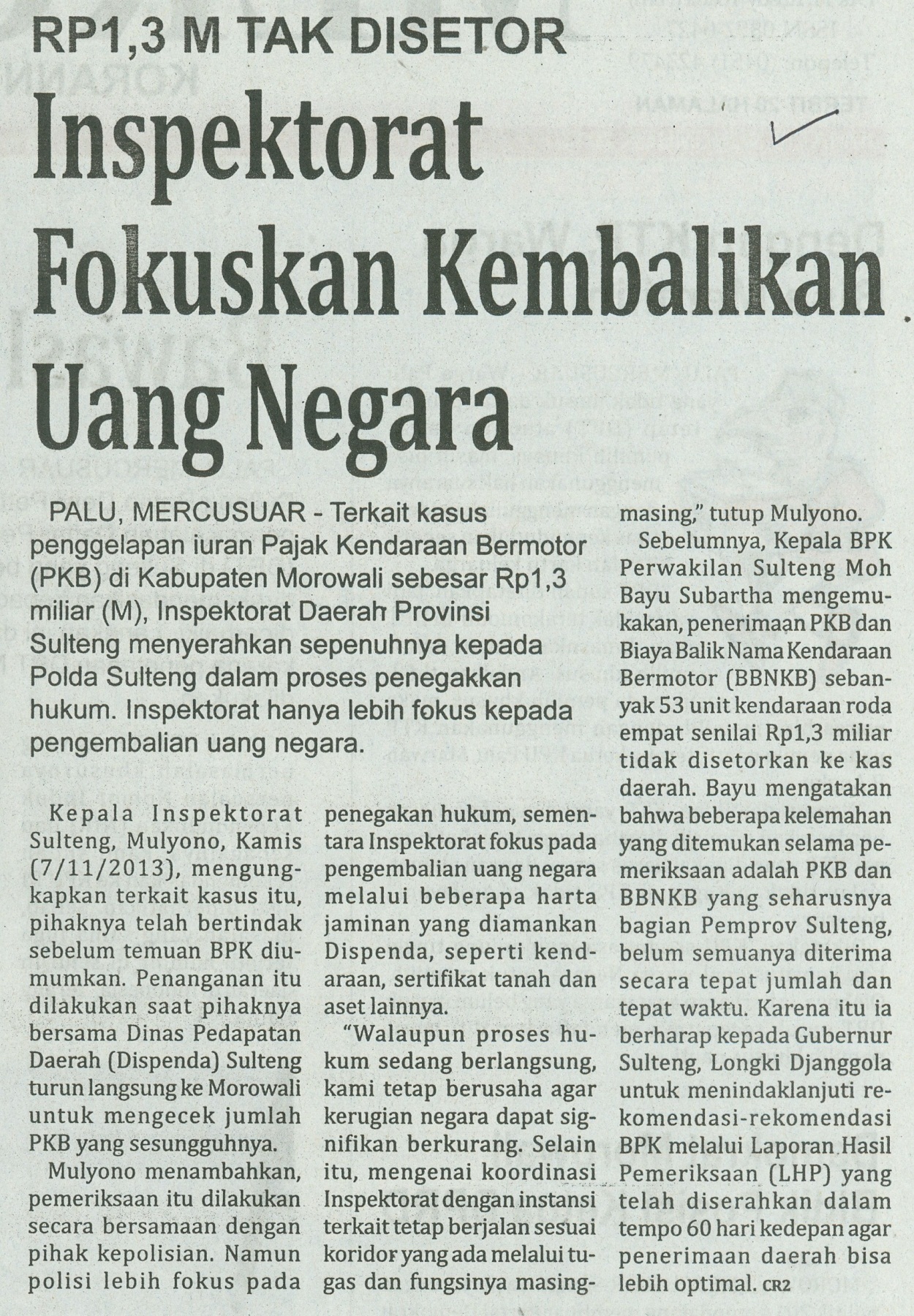 Harian	:MercusuarKasubaudSulteng IHari, tanggal:Jum’at, 08 November 2013KasubaudSulteng IKeterangan:Hal. 11 Kolom 2-5KasubaudSulteng IEntitas:Provinsi Sulawesi TengahKasubaudSulteng I